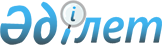 О внесении дополнения в приложение N 1 к постановлению Правления Национального Банка Республики Казахстан от 20 апреля 1999 года N 82 "Об установлении тарифов Национального Банка Республики Казахстан за услуги по кассовому обслуживанию банков второго уровня и организаций, осуществляющих отдельные виды банковских операций"
					
			Утративший силу
			
			
		
					Постановление Правления Национального Банка Республики Казахстан от 31 января 2001 года N 14  Зарегистрировано Министерством юстиции Республики Казахстан 12 марта 2001 года за N 1425. Утратило силу постановлением Правления Национального Банка Республики Казахстан от 27 октября 2006 года N 114



 


Извлечение из постановления Правления Национального Банка






Республики Казахстан от 27 октября 2006 года N 114





 В целях совершенствования нормативных правовых актов Национального Банка Республики Казахстан в части регламентации работы филиалов Национального Банка Республики Казахстан с наличными деньгами в связи с вводом банкнот нового дизайна Правление Национального Банка Республики Казахстан ПОСТАНОВЛЯЕТ:





      1. Признать утратившими силу некоторые решения Правления Национального Банка Республики Казахстан, согласно приложению.





      2. Настоящее постановление вводится в действие со дня принятия.





      ...





      Председатель






      Национального Банка                  А. Сайденов





Приложение           






к постановлению Правления    






Национального Банка      






Республики Казахстан     






от 27 октября 2006 года N 114





Перечень






утративших силу некоторых решений Правления






Национального Банка Республики Казахстан





      1. ...





      3. Постановление Правления Национального Банка Республики Казахстан от 31 января 2001 года N 14 "О внесении дополнения в приложение N 1 к постановлению Правления Национального Банка Республики Казахстан от 20 апреля 1999 N 82 "Об установлении тарифов Национального Банка Республики Казахстан за услуги по кассовому обслуживанию банков второго уровня и организаций, осуществляющих отдельные виды банковских операций", зарегистрированное в Реестре государственной регистрации нормативных правовых актов за N 1425.






      ...






_______________________________________________________________


      

      В целях совершенствования организации наличного денежного обращения и на основании Указа Президента Республики Казахстан, имеющего силу Закона, 
 U952195_ 
 "О Национальном Банке Республики Казахстан" Правление Национального Банка Республики Казахстан постановляет: 



      1. Утвердить прилагаемое дополнение в приложение N 1 к постановлению Правления Национального Банка Республики Казахстан от 20 апреля 1999 года N 82 
 V990746_ 
 "Об установлении тарифов Национального Банка Республики Казахстан за услуги по кассовому обслуживанию банков второго уровня и организаций, осуществляющих отдельные виды банковских операций" и ввести его в действие по истечении четырнадцатидневного срока со дня государственной регистрации в Министерстве юстиции Республики Казахстан. 



      2. Управлению по работе с наличными деньгами (Мажитов Д.М.): 



      1) совместно с Юридическим департаментом (Шарипов С.Б.) принять меры к государственной регистрации в Министерстве юстиции Республики Казахстан настоящего постановления и дополнения в приложение N 1 к постановлению Правления Национального Банка Республики Казахстан от 20 апреля 1999 года N 82 "Об установлении тарифов Национального Банка Республики Казахстан за услуги по кассовому обслуживанию банков второго уровня и организаций, осуществляющих отдельные виды банковских операций"; 



      2) в десятидневный срок со дня государственной регистрации в Министерстве юстиции Республики Казахстан довести настоящее постановление и дополнение в приложение N 1 к постановлению Правления Национального Банка Республики Казахстан от 20 апреля 1999 года N 82 "Об установлении тарифов Национального Банка Республики Казахстан за услуги по кассовому обслуживанию банков второго уровня и организаций, осуществляющих отдельные виды банковских операций" до сведения заинтересованных подразделений центрального аппарата, территориальных филиалов Национального Банка Республики Казахстан, Агентства Республики Казахстан по регулированию естественных монополий, защите конкуренции и поддержке малого бизнеса и банков второго уровня. 



      3. Территориальным филиалам Национального Банка Республики Казахстан в четырнадцатидневный срок со дня государственной регистрации в Министерстве юстиции Республики Казахстан довести настоящее постановление и дополнение в приложение N 1 к постановлению Правления Национального Банка Республики Казахстан от 20 апреля 1999 года N 82 "Об установлении тарифов Национального Банка Республики Казахстан за услуги по кассовому обслуживанию банков второго уровня и организаций, осуществляющих отдельные виды банковских операций" до сведения организаций, осуществляющих отдельные виды банковских операций. 



      4. Контроль за исполнением настоящего постановления возложить на заместителей Председателя Национального Банка Республики Казахстан Кудышева М.Т. (по пункту 2) и Таджиякова Б.Ш. (по пункту 3). 




 



         Председатель 



      Национального Банка 




                                             Утверждено

                                              постановлением Правления

                                              Национального Банка

                                              Республики Казахстан

                                              от 31 января 2001 г. N 14




 



           Дополнение в приложение N 1 к постановлению Правления 

        Национального Банка Республики Казахстан "Об установлении 

       тарифов Национального Банка Республики Казахстан за услуги 

      по кассовому обслуживанию банков второго уровня и организаций, 

            осуществляющих отдельные виды банковских операций" 

                       от 20 апреля 1999 года N 82

     Во втором абзаце примечания приложения N 1 к постановлению Правления 

Национального Банка Республики Казахстан  
 V990746_ 
  "Об установлении тарифов 

Национального Банка Республики Казахстан за услуги по кассовому 

обслуживанию банков второго уровня и организаций, осуществляющих отдельные 

виды банковских операций" от 20 апреля 1999 года N 82 после цифры "5" 

дополнить цифрами ", 10, 20, 50".

       Председатель 

   Национального Банка

(Специалисты: Склярова И.В.,

              Умбетова А.М.)   

					© 2012. РГП на ПХВ «Институт законодательства и правовой информации Республики Казахстан» Министерства юстиции Республики Казахстан
				